Service Enfance-Jeunesse DOSSIER INSCRIPTION 2021/2022Restaurant scolaire
Accueil de loisirs périscolaire matin et soir (jours d’école)
Accueil de loisirs périscolaire mercredi (période scolaire)A TELECHARGER- sur le site  www.saint-nazaire-les-eymes.fr (rubriques : Actualités et Enfance/Seniors) - ou via le portail familleOUA RETIRER au pôle enfance (bureau service Enfance-Jeunesse)ou en mairie, au service AccueilA DEPOSER AU PLUS TARD le 2 juillet 2021 - 17hACCOMPAGNE DES DOCUMENTS JUSTIFICATIFSen mairie (urne accueil)ou au pôle enfance (bureau service Enfance-Jeunesse)         Les parents devront s’acquitter de toutes les factures dues pour pouvoir réinscrire leurs enfants à la rentrée scolaire suivante. A défaut, toute inscription pourra être rejetée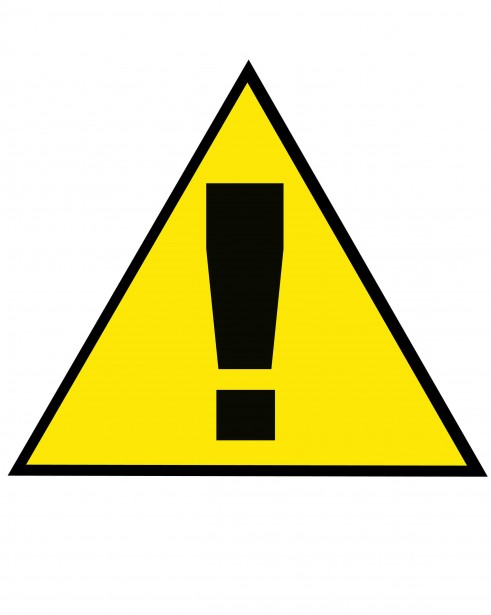 (Cf. article 3 du règlement de fonctionnement).Documents OBLIGATOIRES à rendreDossier complet dûment rempli comprenant : Fiche 1 : renseignements familleFiche 2 : renseignements enfant (une par enfant) signéeFiche 3 : fiche sanitaire (une par enfant) signéeFiche 4 : engagement de la famille signéFiche 5 : charte du savoir-vivre et du respect mutuel signéeFiche 6 : inscription à la restauration scolaire Fiche 7 : inscription à l’accueil de loisirs périscolaire matin et soirFiche 8 : inscription à l’accueil de loisirs périscolaire du mercrediCe dossier devra être complété par les documents obligatoires suivants :Un justificatif de domicile (facture énergie, téléphone,...) daté de moins de 3 moisUne attestation Quotient Familial (CAF) à jour. En l’absence de ce document, les pleins tarifs seront appliqués pour chaque activité. Cette attestation devra être réactualisée au 1er janvier de l’année qui suit l’inscription ainsi qu’à chaque changement de situation familiale ou professionnelleL’attestation d’assurance extra-scolaire 2021-2022En cas de divorce ou séparation des parents, un justificatif mentionnant le parent qui a la garde de/des enfant(s). En cas de garde alternée, un calendrier précisant les jours ou rythmes d‘inscription des enfants (exemple : semaine paire/impaire, …) ainsi que les justificatifs demandés pour chaque parent.Service Enfance-JeunesseRestaurant scolaire – Accueil de loisirs périscolaire 
(jours d’école et mercredi en période scolaire)Fiche de renseignement Famille pour inscription 2020/2021 Nom usuel et Prénom du/des enfant(s)……………………………………………………………………………………………………………………………………………..……Fiche 1 : renseignements famille (une fiche à remplir par famille)Fiche 2 : renseignements enfant (une fiche à remplir par enfant)Personnes autorisées à récupérer l’enfant et à joindre en cas d’urgenceMerci de remplir ce tableau dans l’ordre de priorités SVP*Grand frère, grande sœur à partir de 12 ans autorisés avec décharge des parents à joindre à ce dossierFiche 4 : engagement de la familleNous soussignés : 	nous engageons à : dans le cas de modifications des réservations, annuler ou réserver dans les conditions fixées par le règlement de fonctionnement du service Enfance-Jeunesse en vigueur, en particulier (cf art 4 du règlement en particulier concernant la facturation) :  Via le portail famille au plus tard la veille avant 9h, les jours ouvrables du service (lundi, mardi, mercredi, jeudi et vendredi) hors jours fériés et hors vacances scolaires.Passé ce délai ou en cas d’urgence, par téléphone ou par mail au responsable du service. contracter une assurance responsabilité civile pour notre enfantêtre JOIGNABLES  aux numéros de téléphone mentionnés dans le paragraphe «  Fiche de renseignements famille » pendant les heures d’accueil de notre (nos) enfant(s) au service Enfance-Jeunessesignaler au service tout changement de situation familiale, professionnelle, de quotient familial, d’adresse, de n° de téléphone et de mail et ce, dans les meilleurs délaisNous avons bien noté qu’en cas de dossier incomplet ou non-respect du protocole en cas de PAI, voire de non règlement de sommes antérieurement facturées, notre (nos) enfant(s) ne sera (ont) pas admis au sein du service Enfance-Jeunesse.Nous 	autorisons / n’autorisons pas  notre / nos enfant(s) à être pris en photo à des fins de diffusion dans les publications communales et sur le site internet de la commune.Dans le cadre de la loi sur le règlement général sur la protection des données (RGPD), nous acceptons que les données fournies soient saisies dans le logiciel de gestion du service Enfance-Jeunesse et soient communiquées à tout médecin en cas de besoin.Nous attestons également avoir pris connaissance et approuvé le règlement de fonctionnement et les dispositions qu’il contient.      Fait le Responsable Légal n°1 		                         Responsable légal n°2 Fiche 5 : Charte du savoir-vivre et du respect mutuel--------------------------------------------------------------------------------- Accusé réception de la charte à découper et  à retourner en Mairieavec le dossier d’inscription complété au plus tard le 2 juillet 2021Lu et approuvé			Lu et approuvéLe 			Le Signature de l’enfant			Signature des parentsTarifs en vigueur au 2 septembre 2021Restauration scolaireLe prix d’un repas normal plein tarif est de 7,27 € – hors Quotient Familial Communal QFC et dégressivité pour fratrie. Ce tarif est ré-actualisable par délibération du Conseil municipal. Pour rappel, ce tarif comprend : le repas ainsi qu’une partie des charges dues  à l’encadrement, les locaux, la logistique ; le reste des frais étant pris en charge par le budget communal.Pour chaque enfant scolarisé sur la commune de Saint-Nazaire-les-Eymes, Les tarifs appliqués  sont les suivants : Pour les enfants assujettis à un PAI et donc porteurs de leur repas, s’adresser au service pour connaitre le tarif  applicable (« panier repas »).Accueil de loisirs périscolaire (jours d’école) Pour chaque enfant scolarisé sur la commune de Saint-Nazaire-les-Eymes :Garderie du matin – horaires 7h30-8h20 : 3,30 € par enfant Garderie du soir – 16h30 – 18h30 : 3,30 € par enfant, par heureToute plage horaire commencée est due. Tout dépassement au-delà de 18h30 est facturé 10 € et ne pourra faire l’objet d’aucune réduction (QF, dégressivité pour fratrie). Le retard doit rester exceptionnel. Des sanctions pourront être prises en cas de retards répétés.Accueil de loisirs périscolaire du mercredi (en période scolaire) Horaires Journée : 8h-18h30 (accueil 8h-9h, départ 17h30-18h30)½ journée sans repas :    8h-12h     (accueil 8h-9h, départ 11h30-12h) 13h-18h30 (accueil 13h-13h30, départ 17h00-18h30)½ journée avec repas : 8h-13h30 (accueil 8h-9h, départ 13h-13h30)11h30-18h30 (accueil 11h30-12h, départ 17h00-18h30)Toute plage horaire commencée est due. Tout dépassement au-delà de 12h ou 13h30 ou 18h30, selon les horaires liés à votre inscription, est facturé 10 € et ne pourra faire l’objet d’aucune réduction (QF, dégressivité pour fratrie). Le retard doit rester exceptionnel. Des sanctions pourront être prises en cas de retards répétés.Les tarifs appliqués selon le quotient familial sont les suivants : Dispositions communes en matière de dégressivité de tarifDégressivité du tarif : il est dégressif à partir du 2ème enfant inscrit annuellement à la restauration scolaire, à l’accueil de loisirs périscolaire (jours fixes chaque semaine), à l’accueil  de loisirs périscolaire du mercredi (uniquement pour les enfants résidant sur la Commune), à savoir :1er enfant   	= tarif de base selon le quotient familial applicable à la famille2ème enfant 	= - 20%		
3ème enfant et +	= - 50%Rappel et selon le règlement de fonctionnement, une inscription annuelle s’entend :Au moins un jour hebdomadaire régulier toute l’année pour la restauration scolaire et l’accueil de loisirs périscolaire (jours d’école)Tous les mercredis (quelle que soit la formule) pour l’accueil de loisirs périscolaire.Les familles sont conviées à lire attentivement le règlement de fonctionnement du service Enfance-Jeunesse qui leur a été communiqué, règlement consultable également sur le site www.saint-nazaire-les-eymes ou via le portail famille.Pour tous renseignements complémentaires(En période scolaire exclusivement)Service Enfance-Jeunesse :   04 76 52 43 55 – 06 48 16 08 73-  enfancejeunesse.sne@orange.frPortail famille : https://portail2.aiga.fr/v4/login.php5 ou  www.saint-nazaire-les-eymes.fr  (Rubrique enfance-seniors).ATTENTION : En cas de sortie scolaire à la journée ou de grève du personnel enseignant, il reviendra aux parents d’annuler eux-mêmes les inscriptions de leurs enfants inscrits à la restauration scolaire, et si besoin à l’accueil de loisirs périscolaire,  et ce dans les délais prévus au règlement. Sans annulation, les repas et les accueils seront facturés.Fiche 6 : inscription à la Restauration scolaireL’inscription définit les périodes d’accueil de votre (vos) enfant(s) au sein de la cantine.Nous consulter avant inscriptionSans viande, sans porcEn cas de garde alternée et de double dossier d’inscription, merci de nous indiquer le planning de garde (semaines correspondant aux droits de garde du parent concerné).Fiche 7 : inscription à l’accueil de loisirs périscolaire du matin et soir – jours d’école – L’inscription définit les périodes d’accueil de votre (vos) enfant(s) à  cette activitéSi vous optez pour une inscription annuelle, en cas d’absences non justifiées fréquentes, les conditions tarifaires annuelles pourront être supprimées sur la période suivante.Fiche 8 : inscription à l’accueil de loisirs périscolaire du mercredi en période scolaire - L’inscription définit les périodes d’accueil de votre (vos) enfant(s) à cette activité.NOM de la familleAdresse complèteRégime social (régime général CAF,MSA, EDF, autres…)Numéro allocataireQuotient familial (joindre une attestation)Adulte 1Adulte 2NOMPrénomEmployeurTél. travailTél. portablee-mailSituation familialeCourriel pour portail famille (une seule adresse possible)Le parent est-il autorisé à récupérer l’enfant et  à être contacté en cas d’urgence ?Oui                         NonOui                         NonAutre si le(s) enfant(s) réside(nt) chez un tiers (famille d’accueil/ tuteur…)Autre si le(s) enfant(s) réside(nt) chez un tiers (famille d’accueil/ tuteur…)Nom et prénomAdresse complèteTél. domicile et mobileAdresse courrielNOMPrénomDate de naissanceSexeScolarité en 2021-2022(si connu : ajouter l’enseignant)NOMPrénomTél. PortableLien de parentéAdresseA contacter en cas d’urgence (oui/non)Autorisé(e) à récupérer l’enfant (Oui/non)Service Enfance-JeunesseRestauration scolaire – Accueil de loisirs St Nazaire les EymesD’une manière généraleJe respecte les consignes données par les animateurs.tricesJe m'engage à participer aux activités proposées et à ne pas les perturberJe respecte les personnes, mes camarades, les animateurs.trices et les locaux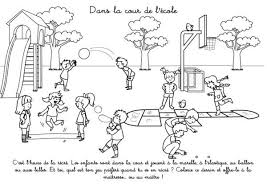 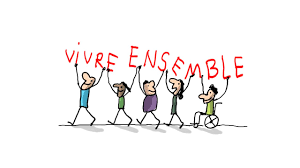 A l’intérieur des locauxJe marche à l’intérieur de l’ensemble des locauxJe ferme les portes sans les claquerJe parle sans crierJ’aide à ranger les jeux/jouets Avant le repasJe vais aux toilettes et je me lave les mainsJe me mets en rang pour aller au réfectoire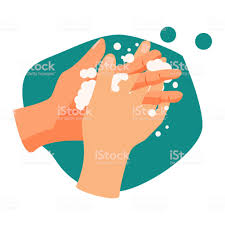 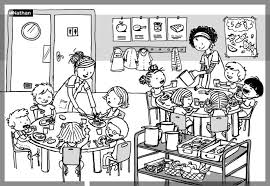 Pendant le repasJe me tiens bien à tableJe ne joue pas avec la nourritureJe respecte le matérielJe parle doucement, sans crierJe demande l’autorisation avant de me leverJe respecte le personnel et mes camaradesJ’aide à ranger mon couvert et je sors de table calmement après autorisationQFCQuotient Familial CAF minimumQuotient familial CAF maximumPrix famillesPart CCASPart parentsA02541,45 €80%20%B2553811,82 €75%25%C3825412,54 €65%35%D5426373,64 €50%50%E6387334,36 €40%60%F7348604,73 €35%65%G8619876,18 €15%85%H (hors quotient)>987>9877,27 €0%100%Quotient familial communalQuotient Familial CAF minimumQuotient familial CAF maximumPrix familles /h/enfantPart CCASPart parentsA02540,66 €80%20%B2553810,83€75%25%C3825411,16 €65%35%D5426371,65 €50%50%E6387331,98 €40%60%F7348602,15 €35%65%G8619872,81 €15%85%H (hors quotient)>987>9873,3 €100%Pour tout enfant scolarisé et/ou domicilié sur la commune de Saint-Nazaire-les-EymesPour tout enfant non domicilié, non scolarisé sur la communeJournée avec repas : 27 € Demi-journée avec repas : 19 €, Demi-journée sans repas : 15 €, Journée avec repas : 35 € Demi-journée avec repas : 25 €, Demi-journée sans repas : 20 €, Quotient familial communalQuotient Familial CAF minimumQuotient familial CAF maximumPrix familles ½ journée sans repasPrix familles ½ journée avec repasPrix familles  journée (avec repas)Part CCASPart CCASPart parentsA02543 €3,8 €5,4 €80%80%20%B2553813,75 €4,75 €6,75 €75%75%25%C3825415,25 €6,65 €9,45 €65%65%35%D5426377.5 €9,5 €13,5 €50%50%50%E6387339 €11,4 €16,2 €40%40%60%F7348609,75 €12,35 €17,55 €35%35%65%G86198712,75 €16,15 €22,95 €15%15%85%H (hors quotient)>987>98715 €19 €27 €100%100%Enfant(s) Inscrit(s)1er enfant2ème enfant3ème enfant4ème enfantNomPrénomClasseDate de naissanceAllergie alimentaire ou régime alimentaire OuiNonOuiNonOuiNonOuiNonAllergie alimentaire ou régime alimentaire Si vous avez coché «  oui », l’inscription de votre enfant ne sera effective qu’après validation par le Service. Vous allez recevoir dans les jours qui viennent,  un courrier qui vous informera des démarches à entreprendre.  (1)Si vous avez coché «  oui », l’inscription de votre enfant ne sera effective qu’après validation par le Service. Vous allez recevoir dans les jours qui viennent,  un courrier qui vous informera des démarches à entreprendre.  (1)Si vous avez coché «  oui », l’inscription de votre enfant ne sera effective qu’après validation par le Service. Vous allez recevoir dans les jours qui viennent,  un courrier qui vous informera des démarches à entreprendre.  (1)Si vous avez coché «  oui », l’inscription de votre enfant ne sera effective qu’après validation par le Service. Vous allez recevoir dans les jours qui viennent,  un courrier qui vous informera des démarches à entreprendre.  (1)Type de repas Normal
Alternatif (2)
……………………………...Normal
Alternatif (2)
………………………Normal
Alternatif (2)
……………………………...Normal
Alternatif (2)
……………………Inscription occasionnelle (cocher la case)Ce type d’inscription ne permet pas la prise en compte d’un tarif dégressif en cas de fratrieles inscriptions occasionnelles sont à saisir obligatoirement sur le portail familleles inscriptions occasionnelles sont à saisir obligatoirement sur le portail familleles inscriptions occasionnelles sont à saisir obligatoirement sur le portail familleles inscriptions occasionnelles sont à saisir obligatoirement sur le portail familleInscription annuelle et donc régulière(indiquer dans chaque case le ou les jour(s)LundiMardiJeudiVendrediLundiMardiJeudiVendrediLundiMardiJeudiVendrediLundiMardiJeudiVendrediDate du 1er jour d’inscription de cantine Case à remplir impérativement..................................................................................................................................Enfant(s) Inscrit(s)1er enfant2ème enfant3ème enfant4ème enfantNomPrénomClasseDate de naissanceInscription occasionnelle (cocher la case)Ces inscriptions ne permettent pas la prise en compte d’un tarif préférentiel sauf s’il existe déjà une inscription annuelle sur un autre jourles inscriptions occasionnelles sont à saisir obligatoirement sur le portail familleles inscriptions occasionnelles sont à saisir obligatoirement sur le portail familleles inscriptions occasionnelles sont à saisir obligatoirement sur le portail familleles inscriptions occasionnelles sont à saisir obligatoirement sur le portail familleInscription régulière MATIN(indiquer dans chaque case le ou les jour(s) Lundi matin
 Mardi matin
 Jeudi matin
 Vendredi matin Lundi matin
 Mardi matin
 Jeudi matin
 Vendredi matin Lundi matin
 Mardi matin
 Jeudi matin Vendredi matin Lundi matin
 Mardi matin
 Jeudi matin
 Vendredi matinInscription régulière SOIR(indiquer dans chaque case le ou les jour(s) Lundi soir16h30-17h3016h30-18h30
 Mardi soir16h30-17h3016h30-18h30 Jeudi soir16h30-17h3016h30-18h30
 Vendredi soir16h30-17h3016h30-18h30
 Lundi soir16h30-17h3016h30-18h30
 Mardi soir16h30-17h3016h30-18h30 Jeudi soir16h30-17h3016h30-18h30
 Vendredi soir16h30-17h3016h30-18h30
 Lundi soir16h30-17h3016h30-18h30
 Mardi soir16h30-17h3016h30-18h30 Jeudi soir16h30-17h3016h30-18h30
 Vendredi soir16h30-17h3016h30-18h30
 Lundi soir16h30-17h3016h30-18h30
 Mardi soir16h30-17h3016h30-18h30 Jeudi soir16h30-17h3016h30-18h30
 Vendredi soir16h30-17h3016h30-18h30
Date du 1er jour d’inscription de garderieCase à remplir impérativement..................................................................................................................................Enfant(s) Inscrit(s)1er enfant2ème enfant3ème enfant4ème enfantNomPrénomClasseDate de naissanceAllergie alimentaire ou régime alimentaireOuiNonOuiNonOuiNonOuiNonAllergie alimentaire ou régime alimentaireSi vous avez coché «  oui », l’inscription de votre enfant ne sera effective qu’après validation par le Service. Vous allez recevoir dans les jours qui viennent,  un courrier qui vous informera des démarches à entreprendre.Si vous avez coché «  oui », l’inscription de votre enfant ne sera effective qu’après validation par le Service. Vous allez recevoir dans les jours qui viennent,  un courrier qui vous informera des démarches à entreprendre.Si vous avez coché «  oui », l’inscription de votre enfant ne sera effective qu’après validation par le Service. Vous allez recevoir dans les jours qui viennent,  un courrier qui vous informera des démarches à entreprendre.Si vous avez coché «  oui », l’inscription de votre enfant ne sera effective qu’après validation par le Service. Vous allez recevoir dans les jours qui viennent,  un courrier qui vous informera des démarches à entreprendre.Type de repas(2)Sans viande, sans porcNormal
Alternatif (2)……………………………...
Normal
Alternatif (2)……………………………...
Normal
Alternatif (2)……………………………...
Normal
Alternatif (2)……………………………...
Inscription occasionnelle (cocher la case)les inscriptions occasionnelles sont à saisir obligatoirement sur le portail famille. Ces inscriptions ne permettent pas la prise en compte d’un tarif préférentielles inscriptions occasionnelles sont à saisir obligatoirement sur le portail famille. Ces inscriptions ne permettent pas la prise en compte d’un tarif préférentielles inscriptions occasionnelles sont à saisir obligatoirement sur le portail famille. Ces inscriptions ne permettent pas la prise en compte d’un tarif préférentielles inscriptions occasionnelles sont à saisir obligatoirement sur le portail famille. Ces inscriptions ne permettent pas la prise en compte d’un tarif préférentielInscription régulière  Mercredi journée   Repas à préciser
 Normalalternatif (2) Mercredi matin AVEC repas
 Normalalternatif (2) SANS repas Mercredi après-midi AVEC repas
 Normalalternatif (2)     SANS repas Mercredi journée   Repas à préciser
 Normalalternatif (2) Mercredi matin AVEC repas
 Normalalternatif (2) SANS repas Mercredi après-midi AVEC repas
 Normalalternatif (2)     SANS repas Mercredi journée   Repas à préciser
 Normalalternatif (2) Mercredi matin AVEC repas
 Normalalternatif (2) SANS repas Mercredi après-midi AVEC repas
 Normalalternatif (2)     SANS repas Mercredi journée   Repas à préciser
 Normalalternatif (2) Mercredi matin AVEC repas
 Normalalternatif (2) SANS repas Mercredi après-midi AVEC repas
 Normalalternatif (2)     SANS repasDate du 1er jour d’inscription mercrediCase à remplir impérativement